Summer Programs 2020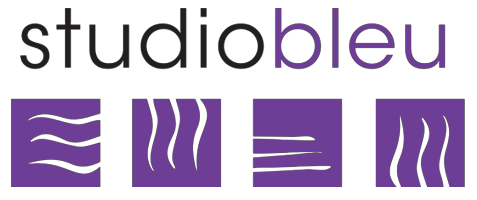 Registration Information and PoliciesRegistration and tuition fees are due at the time of registration. Your placement in class is secured once we receive payment. All fees are non-refundable. Registration fees are as follows:Summer Registration fee $20.00 *Summer Dance Classes*July 6th - August 14th, 2020Our six-week Summer dance program exposes our dancers to the proper technique needed to build a strong dance foundation. Class placement is determined by age, ability level, and previous dance experience.  See weekly schedule for class availability.*Note: The studio is closed from June 27th – July 5th. The studio will have classes starting July 6th. Summer Class Tuition:  Summer Classes Tuition covers the full 6-week session and is $145.00 for unlimited summer classes.  Classes will be virtual and in-person.*Private Lessons are available at a rate of $350.00 for 8 thirty-minute sessions.